2020年度四川商务职业学院单位决算目  录公开时间：2021年9月10日第一部分 单位概况一、职能简介（一）省政府批复的主要职能按照四川省人民政府《关于同意建立四川商务职业学院的批复》（川府函〔2004〕94号）文件规定，学院为专科层次的普通高等学校，主要职能是：实施专科层次的全日制高等职业技术教育为主，同时保留一定的中等职业技术教育的功能。（二）新时期高校“五大”基本职能学院认真贯彻落实教育部提出的关于新时期高校“五大”基本职能（人才培养、科学研究、社会服务、文化传承创新和国际交流合作），将“立德树人”根本任务融入高校各领域、各环节、各方面，为努力培养德智体美劳全面发展的社会主义建设者和接班人，为实现“两个一百年”奋斗目标和中华民族伟大复兴中国梦提供坚强的人才保障。1.人才培养。坚持把社会主义办学方向融入思想道德教育、文化知识教育、社会实践教育各环节，贯穿专业体系、教学体系、教材体系、管理体系等各方面，努力推动学院人才培养质量不断提高。 2.科学研究。切实发挥科研工作的育人功能，积极普及科学知识、弘扬科学精神、传播科学思想、倡导科学方法，教育引导师生树立正确的政治方向、价值取向、学术导向，培养师生开拓创新的进取意识和严谨求实的科研作风。3.社会服务。立足学院自身资源与人才优势，扎实构建服务国家战略、区域经济社会发展和服务精准扶贫的实践体系。4.文化传承创新。坚持以社会主义核心价值观为统领，以商道文化节为平台，传承弘扬中华优秀文化和学院办学精神文化传统，构建“学无涯 商有道”为魂的商道文化体系建设，突出文化育人，实现思想政治教育与校园文化活动的有机结合。5.国际交流合作。坚持教育对外开放，积极响应“留学四川计划”，积极与“一带一路”沿线国家院校合作，扩大合作国家范围和合作院校数量，积极探索设立中外合作办学机构的有效路径。二、2020年重点工作完成情况2020年，在省委省政府的坚强领导下，学院坚持以习近平新时代中国特色社会主义思想为指导，认真落实全面从严治党和党风廉政建设主体责任，切实加强党的全面领导；以提升治理能力为主线，着力强化顶层设计和制度建设；以人才培养工作为中心，大力加强教育教学改革，扎实推进内涵建设；以提高队伍素质水平为重点，积极加强队伍建设；以保障校园安全稳定为关键，狠抓疫情防控和校园管理，较好地完成了年度重点工作任务。（一）强化组织领导，加强党的全面领导一是加强政治理论学习，不断深化理论武装。组织党委中心组学习12次，把学习贯彻习近平新时代中国特色社会主义思想和党的十九大精神、十九届四中、五中全会精神及省委十一届六次、七次、八次全会精神作为深化理论武装工作的首要政治任务，认真贯彻落实习近平总书记对四川工作系列重要指示精神，不断巩固深化“不忘初心、牢记使命”主题教育成果，增强“四个意识”，坚定“四个自信”、坚决做到“两个维护”。二是加强责任落实，推进全面从严治党。组织召开全面从严治党工作会，党委会研究党的建设工作23次，党委书记负总责，班子成员履行“一岗双责”的工作格局已经形成；加强党支部建设，举办两期党校培训；完善党员积分管理办法，推进党员积分制管理工作常态化。三是认真履职尽责，狠抓党风廉政建设。深入推进整改，组织开展“守纪律、讲规矩”警示教育月活动，开展疫情防控和脱贫攻坚专项领域的作风整治，梳理、完善2020年廉政风险防控权责清单，一体推进不敢腐、不能腐、不想腐体制机制。四是健全工作机制，深化意识形态工作。全年召开党委会研究意识形态相关工作6次，加强网络、宣传栏等文化阵地管理，开展敏感节点风险隐患排查，积极稳妥处理突发事件。加强和改进思想政治工作，召开党委会专题研究思想政治工作3次，组织开展学习十九届五中全会精神知识竞赛活动，积极推进“课程思政”和“三全育人”综合改革。（二）加强顶层设计，完善学院治理体系一是加强顶层设计，科学谋划发展规划。对标先进，分析现状，结合“双高”计划，提出了学院发展思路、办学定位，完成了学院中长期发展规划和“十四五”发展规划编制工作。二是加强制度建设，推进依法治校。以《章程》为遵循，完成了2020版制度汇编，形成制度207个；开展“宪法宣传周”活动，组织民法典学习、宣传，坚持学法、用法、守法，提高依法治校能力和工作水平。三是完善治理体系，提高管理效能。建立了内部控制系统，“学院内部控制系统”投入试运行；出台了《四川商务职业学院部门目标考核办法》，与人才培养诊改工作形成联动，构建内部管理评价体系。（三）优化队伍结构，加强学院队伍建设一是加强班子建设。完成了学院第二届党委委员和纪委委员增补工作，班子成员之间沟通充分、配合默契，齐力推进学院各项事业稳步向前发展，党委领导下的校长负责制得到有效落实。二是加强选拔管理，推进干部队伍建设。完成8名中层正职领导干部选拔任用工作，严格执行党内谈话等制度，加强干部学习教育，不断提高干部队伍的素质能力。三是加强培训培养，提高教师素质水平。专任教师、辅导员参加培训共计500余人次，培训总时长12000余学时。（四）深化内涵建设，加强人才培养工作一是加强专业建设，推进专业群建设。新增“移动商务”专业，对标高水平专业群建设标准，积极推进高水平专业群建设，15个试点证书获批“1+X”证书制度试点，12个证书已经申请成为考核站点。二是深化产教融合，校企合作协同育人。进一步推动校企共建生产性实训基地、技能大师工作室、创业教育实践平台等，深入开展产教融合、校企合作，与完美世界、爱达乐等企业建立“英才班”“精英班”。三是强化双创教育，创新创业成绩突出。通过开设创业课程进行创业教育，培养和提高学生的“双创素质”和“双创能力”，创客工场、众创空间取得新成果。四是加强实践训练，技能比赛荣获佳绩。学生参加全国、全省各级各类大学生技能大赛，共取得 32个奖项,其中国家级二等奖 3个、省级一等奖5个。电商创业园“七仙女”新媒体创业团队参加“青年红色筑梦之旅”电商直播大赛，获得了四川省省赛第一名、全国总榜第三名。五是加强宣传指导，招生就业再创新高。2020年录取报到人数4942人，高考招生文科、理科调档线同比上升60分、116分。留学生规模达158人。圆满完成全国高校毕业生就业状况布点监测工作，截止2020年12月31日，2020届毕业生就业率达到95.78%。六是强化科学研究，提升服务能力。组织申报各级各类课题80余项、论文95篇、科研项目57项，其中省级课题立项7项，完成《十四五川商精英培育计划》《四川省现代服务业“4+6”产业急需紧缺人才目录》《四川省华蓥市消费类电子产品国家外贸转型升级基地发展规划》等课题。（五）发挥职教优势，助推脱贫攻坚战役一是坚持以党建促脱贫。加强支部联建，推进旅游管理系党总支、人文社科党支部与邻水县磬明村党支部、金阳县卢家营盘村党支部“基层党建共建”。二是推进技能培训帮扶。发挥职业培训优势，为邻水县举办“乡村振兴”专题培训、中小学教师普通话能力提升专项培训、“文旅融合创新”专题培训。三是推进人才培养帮扶。学院积极鼓励帮扶地、贫困地区考生报考，新增设立“吉如奖学金”4万元，专项用以帮扶地学生奖励助学。四是推进文化教育帮扶。积极推进驻村“三建四改五洗”工程，向金阳县学校捐赠图书6000余册、文化用品3万元；“三下乡”志愿服务队捐赠了价值1.6万元学习文体用品。五是推进产业发展指导帮扶。《广安邻水县城南镇磬明村乡村振兴调研报告》为帮扶地产业发展、壮大集体经济提供决策支持。凉山农特产馆、中国特产屏山扶贫馆营业额总数超过上千万，“七仙女”直播团队共实现营业额约30万。（六）加强疫情防控，保障校园安全稳定提高政治站位，压实工作责任，及时成立领导小组和工作机构，制定“七案七制三流程”，根据疫情发展态势及时摸排筛查师生情况，配合做好核酸检测和隔离工作，开展线上教学保证“停课不停学”。严格落实值班和零报告制度，加强校园治安、防火防盗、食品卫生、车辆运行等管理，妥善处理文家校区村民聚集事件，有效处置学生食品中毒、伤亡事件，保障校园秩序安全稳定。（七）以服务为宗旨，为教职员工办实事落实2014年后新进教职工住房补贴560.9915万元；完成和盛校区学生公寓空调安装；安排资金210万元增加教职工早晚餐供应。为教职工购买职工互助补充医疗保险6万多元，送去慰问金29000元，困难家庭户助困资金2.4万元，教职工子女减免学费共6480元。学生奖助学金及勤工俭学津贴达1151万元，惠及学生4606人次。三、机构设置情况四川商务职业学院由25个内设部门组成，分别是：党政办公室、教学督导办公室、财务资产管理处、后勤保卫处、工会、经济贸易系、经营管理系、会计系、旅游管理系、信息技术系、设计艺术系、党委组织部、人文社科部、思想政治教学部、图书馆、实践教学中心、继续教育中心、国际教育合作与交流中心、党委宣传统战部、党委学生工作部（处）（团委）、纪检监察审计处、人事处、教务处、招生就业处以及科研处。第二部分 2020年度单位决算情况说明一、收入支出决算总体情况说明2020年度收、支总计14555.4万元。与2019年相比，收、支总计各减少628.53万元，下降4.13%。主要变动原因是事业收入减少895万元。（图1：收、支决算总计变动情况图）（柱状图）二、收入决算情况说明2020年本年收入合计14555.4万元，其中：一般公共预算财政拨款收入11263.58万元，占77.38%；政府性基金预算财政拨款收入0万元，占0%；上级补助收入0万元，占0%；事业收入3261.04万元，占22.41%；经营收入0万元，占0%；附属单位上缴收入0万元，占0%；其他收入30.78万元，占0.21%。   （图2：收入决算结构图）（饼状图）三、支出决算情况说明2020年本年支出合计14550.37万元，其中：基本支出9383.25万元，占64.49%；项目支出5167.12万元，占35.51%；上缴上级支出0万元，占0%；经营支出0万元，占0%；对附属单位补助支出0万元，占0%。（图3：支出决算结构图）（饼状图）四、财政拨款收入支出决算总体情况说明2020年财政拨款收、支总计11263.58万元。与2019年相比，财政拨款收、支各增加311.12万元，增长2.84%。主要变动原因是项目支出增加了361万元，基本支出减少了50万元。（图4：财政拨款收、支决算总计变动情况）（柱状图）五、一般公共预算财政拨款支出决算情况说明（一）一般公共预算财政拨款支出决算总体情况2020年一般公共预算财政拨款支出11263.58万元，占本年支出合计的77.41%。与2019年相比，一般公共预算财政拨款增加311.12万元，3.84%。主要变动原因是项目支出增加了361万元，基本支出减少了50万元。（图5：一般公共预算财政拨款支出决算变动情况）（柱状图）（二）一般公共预算财政拨款支出决算结构情况2020年一般公共预算财政拨款支出11263.58万元，主要用于以下方面:一般公共服务（类）支出0万元，占0%;教育支出（类）11218.02万元，占99.6%；科学技术（类）支出0万元，占0%；文化旅游体育与传媒（类）支出0万元，占0%；社会保障和就业（类）支出11.94万元，占0.1%；卫生健康支出0万元，占0%；住房保障支出0万元，占0%；商业服务业等支出33.62万元，占0.3%   （图6：一般公共预算财政拨款支出决算结构）（饼状图）（三）一般公共预算财政拨款支出决算具体情况2020年般公共预算支出决算数为11263.58万元，完成预算88.29%。其中：1.教育（类）职业教育（款）高等职业教育（项）: 支出决算为11218.02万元，完成预算88.48%，决算数小于预算数的主要原因是专项项目未使用完。2.社会保障和就业（类）其他社会保障和就业支出（款）其他社会保障和就业支出（项）: 支出决算为11.94万元，完成预算100%。3.商业服务业等支出（类）商业流通事务（款）其他商业流通事务支出（项）：支出决算为33.62万元，完成预算50.1%，决算数小于预算数的主要原因是专项资金结余。六、一般公共预算财政拨款基本支出决算情况说明	2020年一般公共预算财政拨款基本支出6915.23万元，其中：人员经费5978.06万元，主要包括：基本工资、津贴补贴、奖金、伙食补助费、绩效工资、机关事业单位基本养老保险缴费、职业年金缴费、其他社会保障缴费、其他工资福利支出、离休费、退休费、抚恤金、生活补助、医疗费补助、奖励金、住房公积金、其他对个人和家庭的补助支出等。日常公用经费937.17万元，主要包括：办公费、印刷费、咨询费、手续费、水费、电费、邮电费、取暖费、物业管理费、差旅费、因公出国（境）费用、维修（护）费、租赁费、会议费、培训费、公务接待费、劳务费、委托业务费、工会经费、福利费、公务用车运行维护费、其他交通费、税金及附加费用、其他商品和服务支出、办公设备购置、专用设备购置、信息网络及软件购置更新、其他资本性支出等。七、“三公”经费财政拨款支出决算情况说明（一）“三公”经费财政拨款支出决算总体情况说明2020年“三公”经费财政拨款支出决算为0万元，完成预算0%，决算数小于预算数的主要原因是三公经费全部用专户资金支出。（二）“三公”经费财政拨款支出决算具体情况说明2020年“三公”经费财政拨款支出决算中，因公出国（境）费支出决算0万元，占0%；公务用车购置及运行维护费支出决算0万元，占0%；公务接待费支出决算0万元，占0%。具体情况如下：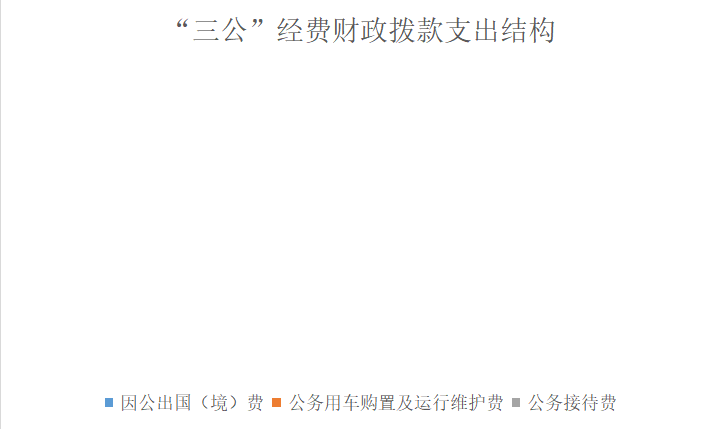 （图7：“三公”经费财政拨款支出结构）（饼状图）1.因公出国（境）经费支出0万元，完成预算0%。全年安排因公出国（境）团组0次，出国（境）0人。因公出国（境）支出决算比2019年减少0万元，下降0%。2.公务用车购置及运行维护费支出0万元,完成预算0%。公务用车购置及运行维护费支出决算比2019年减少0万元，下降0%。其中：公务用车购置支出0万元。全年按规定更新购置公务用车0辆，其中：轿车0辆、金额0万元，越野车0辆、金额0万元，载客汽车0辆、金额0万元。截至2020年12月底，单位共有公务用车9辆，其中：轿车3辆、越野车0辆、载客汽车6辆。公务用车运行维护费支出0万元。3.公务接待费支出0万元，完成预算0%。公务接待费支出决算比2019年减少0万元，下降0%。国内公务接待支出0万元。国内公务接待0批次，0人次（不包括陪同人员），共计支出0万元。外事接待支出0万元，外事接待0批次，0人，共计支出0万元。八、政府性基金预算支出决算情况说明2020年政府性基金预算拨款支出0万元。国有资本经营预算支出决算情况说明2020年国有资本经营预算拨款支出0万元。其他重要事项的情况说明（一）机关运行经费支出情况四川商务职业学院为事业单位，无机关运行经费。（二）政府采购支出情况2020年，四川商务职业学院政府采购支出总额2063.97万元，其中：政府采购货物支出1593.02万元、政府采购工程支出263.73万元、政府采购服务支出207.22万元。主要用于教学设备购置、消防及维修工程、物业管理服务及印刷服务、车辆运维服务等。授予中小企业合同金额1860.89万元，占政府采购支出总额的90.16%，其中：授予小微企业合同金额212.4万元，占政府采购支出总额的10.29%。（三）国有资产占有使用情况截至2020年12月31日，四川商务职业学院共有车辆9辆，其中：主要领导干部用车0辆、机要通信用车0辆、应急保障用车1辆、其他用车8辆。其他用车主要是用于教职工交通车及学生活动用车。单价50万元以上通用设备5台（套），单价100万元以上专用设备0台（套）。（四）预算绩效管理情况根据预算绩效管理要求，本单位在2020年度预算编制阶段，组织对2020年学生资助经费、运动场建设、设备购置经费三个项目开展了预算事前绩效评估，对15个项目编制了绩效目标，预算执行过程中，选取15个项目开展绩效监控，年终执行完毕后，对15个项目开展了绩效目标完成情况自评。本单位按要求对2020年部门整体支出开展绩效自评，从评价情况来看我单位2020年严格按照财政厅预算绩效管理有关要求，按时、按质编制完成部门预算、科学设置绩效目标，一次性通过绩效目标审查，且按财政下达预算再编制各部门的二级预算并启用内控信息化对预算进行事前、事中及事后控制。及时按照财政厅要求进行绩效监控。节能降耗效果较好，严格执行“三公经费”、政府采购预算，资产管理规范，内控制度健全。及时公开预算和决算、依法接受财政监督，部门职责履行结果很好，服务对象较为满意。本单位还自行组织了15个项目支出绩效评价，从评价情况来看项目资金使用基本符合规定，达到预定绩效目标。1.项目绩效目标完成情况。本单位在2020年度部门决算中反映“2020年学资助经费””两校区维修”“两校区消防工程”等5个项目绩效目标实际完成情况。（1）2020年学生资助经费项目绩效目标完成情况综述。项目全年预算数1123万元，执行数为1123万元，完成预算的100%。通过项目实施，缓解了家庭经济困难学生的上学压力，确保困难学生可以正常完成学业。同时，通过奖学金的形式，对优秀学生进行奖励，在学生中树立榜样，有助于良好学风的形成。该项目在扶贫的同时通过诚信、感恩、励志等活动的开展，对学生进行扶志，实现了资助育人的目的。发现的主要问题：对大一新入校学生家庭经济困难认定时的精准度不够，资助的精准度有待进一步提高。下一步改进措施：通过采取对学生走访、谈话等形式，建立灵活评审机制，旨在科学、快速的了解学生家庭状况和生活情况；充分利用大数据，广泛收集学生生活、消费相关数据，提高认定对象的精准度。 （2）两校区消防工程项目绩效目标完成情况综述。项目全年预算数150万元，执行数为145.13万元，完成预算的96.75%。通过项目实施，确保了校园消防的安全，同时保障了教学和生活秩序的安全运行。发现的主要问题：前期未考虑食堂无标准的通风和排气装置致使前期线路短路无法联动，经调整后才能正常使用。消防工程专业性较强，在布局上有不合理处，在工程实施中进行了调整，因此在计划工作和预算制定上还有不足之处。下一步改进措施：一是计划工作和预算需通过使用部门进行评估;二是请专业的消防人员参与前期计划；三是计划工作和预算评估后请专业的造价公司完成最终价格制定。（3）两校区综合维修项目绩效目标完成情况综述。项目全年预算数100万元，执行数为75.8万元，完成预算的75.8%。通过项目实施，确保了校园环境的安全，同时保障了教学和生活秩序的正常运行。发现的主要问题：该项目在计划工作和预算制定上还有不足之处，在专业性较强的如沉降伸缩缝的计算方式，预算价格等处不够专业，计算方式需要改进等。下一步改进措施：一是计划工作和预算需通过使用部门进行评估;二是计划工作和预算评估后请专业的造价公司完成最终价格制定。（4）教育教学成本（学生管理成本）绩效目标完成情况综述项目全年预算数为128万，执行数为46.09，完成预算的36%。因新冠疫情影响，2020年上半年全体学生都不在校，食堂价格平抑金、差旅费和部分活动费用没有使用，因而预算费用没有用完。本项目主要开展的工作是上半年网上学生活动及下半年的校园活动及毕业生档案邮寄和心理健康教育工作。1.校园活动方面，学院以社团活动与专业学习相结合、社团活动与志愿服务相结合、社团活动与非遗文化传承相结合的三结合方式，在弘扬中华优秀传统文化方面持续开展“经典诵读”、“中国传统节日振兴工程”、“非遗文化进校园”、“高雅艺术进校园”、“商道论坛”和“商道文化节”等系列活动。建设书香校园，组织荐书、读书和优秀读者评选、“四阅见习声”等活动。着力打造“商道文化节”、“社团文化节”、“校园好声音”、“指尖非遗1+1”项目、“民族交流年”、“营销大赛”“厨神大赛”、“暑期三下乡”等具有商院特色的校园文化品牌。通过校园活动引导学生不断增强“四个意识”、坚定“四个自信”、做到“两个维护”，为学生铸魂立根打好底色。同时了丰富校园文化的内容,凝炼出学院特色,达到文化传承的目的。 2.邮寄学生档案方面，进一步完善了我院学生档案管理工作，有利于学生毕业后对档案的查阅和利用，方便学生今后的就业和生活。3.心理健康教育方面，通过“3·25”真爱我 、“5·25”我爱我、“10·10”世界精神卫生日等特殊含义的时间节点举办大型的大学生心理健康宣传教育品牌活动，充分发挥校园心理文化活动的重要作用，紧紧围绕学生的思想动态开展活动，培育学生积极心理品质，全方位促进大学生心理健康发展。发现的主要问题：1.在校园活动中部分学生的参与度不够。2.有些毕业生对档案邮寄去向模糊不清。3.心理健康教育经费投入不足。下一步改进措施：1.通过采取对各系团总支、各班团支部以及学生走访、谈话等形式，旨在了解学生对校园活动需求情况；充分利用新媒体，加强宣传使更多的学生了解和参与到学校的活动中。2.在档案邮寄前对档案取向要求学生认真核对，在邮寄过程中，通过短信通知或系统查询等方式告知档案邮寄具体情况。3.适当提高心理健康专项拨款。（5）教育教学成本（学生费用）绩效目标完成情况综述项目全年预算数为420万，执行数为216.57，完成预算的51.6%。因新冠疫情影响2020年未开展军训，2020年助贷风险金因国家政策不再收取，因而预算费用没有全部用完。本项目主要开展工作是学生校内奖助学金的发放。通过项目实施，不断完善并优化了学校资助工作体系，打通扶贫、扶志、扶智的全方位“服务链”，对品学兼优的学生进行了奖励，对家庭突发临时困难的学生及时给予帮助，教育学生通过自我劳动获取报酬，培养学生自立自强的品质，助力学校人才培养质量不断提升。发现的主要问题：对受助优秀学生典型事迹宣传力度有待加强。下一步改进措施：加大培树受助学生典型事迹的宣传力度，积极倡导正能量。创新受助学生典型事迹宣传方式，拓宽宣传途径。鼓励学生向在学习、实践、道德、公益等方面有突出表现的受助学生学习，强化优秀学生典型的引领示范作用，调动学生学习的积极性，在全校营造良好学习氛围。2.单位绩效评价结果。本单位自行组织对2020年学生资助经费、两校区消防工程、两校区维修等五个项目开展了绩效评价，《2020年部门预算项目支出绩效自评报告》见附件（第四部分）。第三部份 名词解释1.财政拨款收入：指单位从同级财政部门取得的财政预算资金。2.事业收入：指单位学费及住宿费收入。3.经营收入：指事业单位在专业业务活动及其辅助活动之外开展非独立核算经营活动取得的收入。4.其他收入：指单位取得的除上述收入以外的各项收入。主要是利息收入、捐赠收入、固定资产出租收入等。 5.使用非财政拨款结余：指事业单位使用以前年度积累的非财政拨款结余弥补当年收支差额的金额。 6.年初结转和结余：指以前年度尚未完成、结转到本年按有关规定继续使用的资金。 7.结余分配：指事业单位按照会计制度规定缴纳的所得税、提取的专用结余以及转入非财政拨款结余的金额等。8、年末结转和结余：指单位按有关规定结转到下年或以后年度继续使用的资金。9.教育支出（类）职业教育（款）高等职业教育（项）：指四川商务职业学院的基本支出及项目支出。10.社会保障和就业支出（类）行政事业单位养老支出（款）事业单位离退休（项）：单位开展的离退休经费支出。11.商业服务业等支出（类）商业流通事务（款）其他商业流通事务支出（项）：指下达定向生经费。13.基本支出：指为保障机构正常运转、完成日常工作任务而发生的人员支出和公用支出。14.项目支出：指在基本支出之外为完成特定行政任务和事业发展目标所发生的支出。 15.经营支出：指事业单位在专业业务活动及其辅助活动之外开展非独立核算经营活动发生的支出。16.“三公”经费：指单位用财政拨款安排的因公出国（境）费、公务用车购置及运行费和公务接待费。其中，因公出国（境）费反映单位公务出国（境）的国际旅费、国外城市间交通费、住宿费、伙食费、培训费、公杂费等支出；公务用车购置及运行费反映单位公务用车车辆购置支出（含车辆购置税）及租用费、燃料费、维修费、过路过桥费、保险费等支出；公务接待费反映单位按规定开支的各类公务接待（含外宾接待）支出。第四部分 附件2020年部门预算项目支出绩效自评报告（两校区消防工程项目）一、基本情况（一）项目概况四川商务职业学院前期未安装消防智能控制系统，和盛校区安装的应急照明和安全指示设施设备也长期、大量被人为损坏，两校区食堂也无烟道灭火装置，这既不符合消防要求也存在重大安全隐患，特此设立消防工程项目。（二）项目实施情况该项目的实施符合国家的现行政策，坚持“公平、公正、公开”的原则，专款专用，确保校园消防安全，同时保障了教学和生活秩序的正常运行。（三）资金投入使用情况2020年，我院食堂消防专项资金到位率100%，预算金额150万元，中标金额149.71万元，送审金额1608290.87元，审定金额1451339.60元。按照合同要求，在项目完工验收合格并通过审计后支付了1451339.60元，剩余专项资金全额返还财政。（四）项目绩效目标完成了两校区食堂灶台灭火设备17套、雾化喷嘴112个、温度探测器12个、不锈管（16*0.8）680米、疏散指示灯85套、线路7449.8米、烟感12套、温感125套、手动报警器17个、声光报警器16个、消防广播34个、应急灯120套、主机联动设备1套等。所有项目在规定时间全部完成质量合格，保证了两校区1万多师生食堂消防安全，师生满意度达到85%。二、评价工作开展情况（一）评价组织情况本项目评价指标按照财政部门要求设置，并咨询相关评审专家，建立本项目的评价指标体系，对评价指标体系征求各部门意见，后形成本项目的评价指标体系，正式明确评价工作要求，自评评价指标和评分标准。（二）评价体系、评价方法和评价标准本次评价原则主要集中于合规性、效率和效果三大原则，采用案卷调查法，从数量指标、时效指标、社会效益指标、可持续影响指标、满意度指标进行评价。本项目的评价流程分为两个阶段，第一个阶段：学院财务处发放自评通知，并辅助设计指标；第二阶段：后勤处召开处务会，讨论推进自评工作开展，根据项目自评表进行自评，提交项目自评报告。三、综合评价结论该项目资金按时落实到位，项目实施工作有序开展，业务管理制度健全，并能得到执行，能够完成绩效目标申报表的考核指标，但在质量和过程中仍有待提高，自评等级为良好。四、绩效评价分析（一）项目决策情况项目立项程序合法。该项目根据学院各部门对消防需求项目上报后勤处，后勤处统计并组织相关人员评估后上报学院，通过学院预算委员会讨论通过后进行设立。项目执行过程中严格使用和管理经费，专款专用，根据工作研究内容、总体目标和计划进度，按照合同约定资金使用计划，确保各项工作按计划进度进行。（二）项目管理情况项目招标严格按照学院招投标程序进行，施工过程学院派出现场管理人员，同时由学院招的工程监理严格管理，达到了监理要求，工程完工后由学院组织相关部门验收并通过了审计后才支付工程款，同时通过了消防部门的消防检查。该项目资金使用合理，监督有效，不存在漏洞。（三）项目产出情况2020年消防工程按计划完成既定目标并达到了合格要求，通过了消防部门的检查。（四）项目效益情况完成了两校区食堂灶台灭火设备17套、雾化喷嘴112个、温度探测器12个、不锈管（16*0.8）680米、疏散指示灯85套、线路7449.8米、烟感12套、温感125套、手动报警器17个、声光报警器16个、消防广播34个、应急灯120套、主机联动设备1套等。所有项目全部在规定时间全部完成质量合格，保证了两校区1万多师生食堂消防安全，师生满意度达到85%。五、存在主要问题通过本次自查自评发现，前期未考虑食堂无标准的通风和排气装置致使前期线路短路无法联动，经调整后才正常使用，因此在计划工作和预算制定上还有不足之处。六、相关措施建议针对以上问题，学院将采取以下措施：（一）计划工作和预算需通过使用部门进行评估。（二）计划工作和预算评估后请专业的造价公司完成最终价格制定。2020年部门预算项目支出绩效自评报告（2020年学生资助经费项目）一、基本情况（一）项目概况为贯彻落实国家学生资助政策，不断完善并优化学院资助工作体系，推动学院资助工作逐步从保障型资助向发展型资助转变，使资助育人工作逐步发展成为立德树人的重要抓手，帮助学生更好成长成才，助力人才培养质量不断提升，设立学生资助经费项目。该项目主要用于我院学生国家奖学金、国家励志奖学金和国家助学金等项目。（二）项目实施情况该项目的实施符合国家的现行贫困生资助政策，坚持“公平、公正、公开”的原则，专款专用，确保学生资助专项经费完全用于符合资助条件的学生，2020年受资助学生约6500人次，资助资金全部发放到位。（三）资金投入使用情况2020年，我院资助经费项目资金到位率100%。截至2020年12月31日该项目累计支出1173.2万元，其中发放国家奖学金8万元、国家励志奖学金139.5万元、春季国家助学金564.195万元、秋季国家助学金461.505万元。所有经费发放全部到位，资助经费使用取得了良好的效果，得到学生的认可，为学生顺利完成学业提供保障。（四）项目绩效目标进一步强化资助政策宣传，提升资助工作的精准度和有效性，强化经济资助与学生全面发展之间的契合，强化典型引领，更好发挥资助育人成效。二、评价工作开展情况（一）评价组织情况本项目评价指标按照财政部门要求设置，并咨询相关评审专家，建立本项目的评价指标体系，对评价指标体系征求各部门意见，后形成本项目的评价指标体系，正式明确评价工作要求，自评评价指标和评分标准。（二）评价体系、评价方法和评价标准本次评价原则主要集中于合规性、效率和效果三大原则，采用案卷调查法，从数量指标、时效指标、社会效益指标、可持续影响指标、满意度指标进行评价。具体的指标评价见附表—项目支出绩效自评表。本项目的评价流程分为两个阶段，第一个阶段：学院财务处发放自评通知，并辅助设计指标；第二阶段：学生处召开处务会，讨论推进自评工作开展，根据项目自评表进行自评，提交项目自评报告。三、综合评价结论该项目资金按时落实到位，项目实施工作有序开展，业务管理制度健全，并能得到执行，能够完成绩效目标申报表的考核指标，但在质量和过程中仍有待提高，自评等级为优秀。四、绩效评价分析（一）项目决策情况项目立项程序合法。该项目根据国家奖助学金管理办法和2020年四川省教育厅下达的国家奖助学金具体名额进行设立。项目执行过程中严格使用和管理经费，专款专用，根据工作研究内容、总体目标和计划进度，制定资金使用计划，确保各项工作按计划进度进行。（二）项目管理情况项目执行过程规范合理、遴选公开公平。建立了健全的学生资助管理制度，并执行相关制度，监督机制健全，有关资料的归档和整理及时并且完整。资金的发放严格按照政策的要求发放到学生指定的银行卡上，资金使用合理，监督有效，不存在漏洞。（三）项目产出情况2020年学生资助管理工作已按省教育厅要求完成相关评选工作，并上报省教育厅，全年累计发放国家奖助学金1173.2万元，按计划完成既定目标。资金下达到实施时间较紧凑，于2020年12月底前按时按量完成资金的发放工作。（四）项目效益情况学生资助经费一定程度满足所资助的贫困生生活的需求，缓解上学的经济压力，减轻了家庭经济困难学生的就学压力，确保困难学生可以正常完成学业。另一方面，通过奖学金的形式，对优秀学生进行奖励，在学生中树典型、立榜样，有助于良好学风的形成。该项目在扶贫的同时通过感恩、励志等活动，对学生进行扶志，得到了学生的一致认可，产生了良好的社会效益。五、存在主要问题通过本次自查自评发现，我院存在对大一学生进行贫困认定和资助时的精准度不够，资助的精准度有待进一步提高。六、相关措施建议针对以上问题，学院将采取以下措施：（一）建立灵活评审机制。通过对学生走访、谈话、家访等形式深入了解学生的家庭状况和生活情况。（二）联系学院各部门，充分利用大数据，广泛收集学生生活、消费相关的数据，提高认定对象的精准度。2020年部门预算项目支出绩效自评报告（两校区综合维修项目）一、基本情况（一）项目概况由于文家校区线路老化，部分原有建筑和遗留物品存在严重安全隐患，原有值班室陈旧破损严重，根据防疫要求需设立隔离室，和盛校区教学楼沉降缝漏水严重等，为保障学院正常安全运行，给全院一万多师生较为舒适的学习和生活环境，特设立了两校区维修工程项目。（二）项目实施情况该项目的实施符合国家的现行政策，坚持“公平、公正、公开”的原则，专款专用，确保校园环境的安全，同时保障了教学和生活秩序的正常运行。（三）资金投入使用情况2020年，我院两校区维修专项资金到位率100%，预算金额100万，中标金额849991.59元，送审金额964969.53元，审定金额为758065.00元。根据合同，在项目完工验收合格并通过审计后按合同约定以审定金额止付，实际支付了758065.00元，剩余资金年末自动收回。（四）项目绩效目标完成了文家校区2000米的供电线路更换，新装配电柜一台，10套值班室（隔离房）改造（粉刷面积2600㎡）拆除了教学楼顶铁架、老木工房、东区食堂彩钢棚、东区锅炉房及设备等有严重安全隐患的建筑和设备，保证了文家校区供电线路安全运行，改善了值班人员和隔离室住宿条件。完成了和盛校区4个多功能厅的天沟更换和部分改造，教学楼地面沉降伸缩缝的拆除、安装，消除了教学楼漏水现象，同时新装6米单挑灯25套。所有项目在规定时间全部完成质量合格。确保了全院1万多师生的校园环境安全，同时保障了教学和生活秩序的正常运行，师生满意度达到85%。二、评价工作开展情况（一）评价组织情况本项目评价指标按照财政部门要求设置，并咨询相关评审专家，建立本项目的评价指标体系，对评价指标体系征求各部门意见，后形成本项目的评价指标体系，正式明确评价工作要求，自评评价指标和评分标准。（二）评价体系、评价方法和评价标准本次评价原则主要集中于合规性、效率和效果三大原则，采用案卷调查法，从数量指标、时效指标、社会效益指标、可持续影响指标、满意度指标进行评价。本项目的评价流程分为两个阶段，第一个阶段：学院财务处发放自评通知，并辅助设计指标；第二阶段：后勤处召开处务会，讨论推进自评工作开展，根据项目自评表进行自评，提交项目自评报告。三、综合评价结论该项目资金按时落实到位，项目实施工作有序开展，业务管理制度健全，并能得到执行，能够完成绩效目标申报表的考核指标，但在质量和过程中仍有待提高，自评等级为优秀。四、绩效评价分析（一）项目决策情况项目立项程序合法。该项目根据学院各部门对两校区需维修项目上报后勤处，后勤处统计并组织相关人员评估后上报学院，通过学院预算委员会讨论通过后进行设立。项目执行过程中严格使用和管理经费，专款专用，根据工作研究内容、总体目标和计划进度，按照合同约定资金使用计划，确保各项工作按计划进度进行。（二）项目管理情况项目招标严格按照学院招投标程序进行，施工过程学院派出现场管理人员，同时由学院招的工程监理严格管理，达到了监理要求，工程完工后由学院组织相关部门验收并通过了审计后才支付工程款。资金使用合理，监督有效，不存在漏洞。（三）项目产出情况2020年两校区维修按计划完成既定目标。（四）项目效益情况完成了文家校区2000米的供电线路更换，新装配电柜一台，10套值班室（隔离房）改造（粉刷面积2600㎡）拆除了教学楼顶铁架、老木工房、东区食堂彩钢棚、东区锅炉房及设备等有严重安全隐患的建筑和设备，保证了文家校区供电线路安全运行，改善了值班人员和隔离室住宿条件。完成了和盛校区4个多功能厅的天沟更换和部分改造，教学楼地面沉降伸缩缝的拆除、安装，消除了教学楼漏水现象，同时新装6米单挑灯25套。所有项目全部在规定时间全部完成质量合格。确保了全院1万多师生的校园环境安全，同时保障了教学和生活秩序的正常运行，师生满意度达到85%。五、存在主要问题通过本次自查自评发现，在计划工作和预算制定上还有不足之处。六、相关措施建议针对以上问题，学院将采取以下措施：（一）计划工作和预算需通过使用部门进行评估。（二）计划工作和预算评估后请专业的造价公司完成最终价格制定。2020年部门预算项目支出绩效自评报告（学生费用）一、基本情况因新冠疫情影响，2020年未开展军训,2020年助学贷款风险金因国家政策不再收取，因而这部分费用没有使用。项目费用使用主要在校内奖助金方面。（一）项目资金申报及批复情况该项目根据《四川商务职业学院学生奖学金评定及管理办法》、《四川商务职业学院学生勤工助学管理办法》、《四川商务职业学院家庭经济困难学生临时困难补助管理办法》等制度设立，资金设立符合《四川商务职业学院学生资助经费管理办法》。项目绩效目标该项目包括学生校内奖学金、临时困难学生资助和校内勤工助学，主要用于对品学兼优的学生进行奖励，对家庭突发临时困难的学生给予帮助，教育学生通过自我劳动获取报酬，培养学生自立自强的品质。2020年发放校内奖学金844人、临时困难补助37人、勤工助学407人次，达到了奖优助困的目的。该项目中校内奖学金施行一次性上卡发放、临时困难补助在学生申请后及时上卡发放、勤工助学按月上卡发放，所有资助金在2020年12月底前完成。（三）项目资金申报相符性该项目申报内容与具体实施相符，申报目标合理可行。二、项目实施及管理情况（一）资金计划、到位及使用情况1.资金计划及到位。计划资金全部到位，资金到位率100%，到位及时。2.资金使用。截至2020年12月31日该项目累计支出66.55万元，其中发放校内奖学金52.95万元、临时困难学生资助3万元、勤工助学10.6万元。一是根据《四川商务职业学院学生奖学金评定及管理办法》要求，2020年发放校内一等奖学金33人每生每年2000元、二等奖学金105人每生每年1000元、三等奖学金695人每生每年500元、优秀外国留学生奖学金11人每生每年1000元，发放校内奖学金52.95万元。二是根据《四川商务职业学院家庭经济困难学生临时困难补助管理办法》要求，2020年资助临时困难学生37人，资助标准根据突发事件造成的困难程度分为500元、1000元和2000元，发放临时困难学生资助费用3万元。三是根据《四川商务职业学院学生勤工助学管理办法》要求，经学院校内用人部门考核，按月发放勤工助学学生工资，工资标准为每月200-400元，2020年共计发放407人次，发放勤工助学费用10.6万元。项目支付依据合规合法，资金支付与预算相符。（二）项目财务管理情况该项目严格按照《四川商务职业学院学生资助经费管理办法》执行，由学校财务资产管理处、纪检监察审计处、学生资助管理中心及各系部共同负责管理。财务管理制度合规，财务处理及时会计核算规范。（三）项目组织实施情况项目执行过程规范合理、遴选公开公平。整个过程严格按照学生资助工作领导小组、学生资助管理机构、系部认定工作组、班级（或年级、专业）评议小组的四级认定工作机制进行，并受全校学生和学院纪检部门监督，监督机制健全，有关资料的归档和整理及时并且完整。资金的发放严格按照政策的要求发放到学生指定的银行卡上，资金使用合理，监督有效，不存在漏洞。三、项目绩效情况（一）项目完成情况该项目建立了我院校内学生资助体系，实施过程严格按照国家和学校政策要求，坚持“公平、公正、公开”的原则，专款专用，是在国家资助外对学生资助工作的有力补充。截至2020年12月31日该项目累计支出66.55万元，其中发放校内奖学金844人，金额52.95万元、临时困难学生资助37人，金额3万元、勤工助学407人次，金额10.6万元。所有经费发放全部到位，资助经费的使用不仅对学生提供了物质帮助，还对学生的综合能力得到锻炼，取得了良好的育人效果。（二）项目效益情况该项目进一步完善了我院学生资助体系，对一般家庭经济困难学生和因突发情况导致家庭经济困难的学生有一定的帮助，同时通过奖学金的形式，达到了奖优的目的，不仅减轻了家庭经济困难学生的就学压力，还在学生中树典型、立榜样，有助于良好学风的形成，得到了学生的一致认可，产生了良好的社会效益。四、问题及建议（一）存在问题。对受助优秀学生典型事迹宣传力度有待加强。（二）整改建议。加大培树受助学生典型事迹的宣传力度，积极倡导正能量。创新受助学生典型事迹宣传方式，拓宽宣传途径。鼓励学生向在学习、实践、道德、公益等方面有突出表现的受助学生学习，强化优秀学生典型的引领示范作用，调动学生学习的积极性，在全校营造良好学习氛围。2020年部门预算项目支出绩效自评报告（学生管理成本）项目概况因新冠疫情影响，2020年上半年全体学生都不在校，食堂价格平抑金、差旅费和部分活动费用没有使用，因而预算费用没有用完。本项目主要开展的工作是上半年网上学生活动及下半年的校园活动及毕业生档案邮寄和心理健康教育工作。（一）项目资金申报及批复情况校园活动项目资金主要为第二课堂、校园活动及商道文化节、志愿者服务、指尖非遗1+1活动、社会实践（三下乡）、档案邮寄和心理健康教育等专项经费为主体。对项目资金按照学院规定进行专项申报、由部门负责人、主管院领导、财务资产处、财务分管院领导在内控平台进行审批同时准备相关项目支撑材料及经费预算请相关部门负责人进行审批。根据批复情况进行物资和相关服务的购买与租赁，校园活动项目经费严格按照学院的相关制度执行，无违规违纪行为。（二）项目绩效目标1.校园文化活动方面，2020年主要按照“形象立起来、支部活起来、服务实起来、品牌亮起来”的思路和要求，开展“活力团支部、魅力团干部、实力团成员”的“三力创建”活动；筑牢思想根基，紧紧围绕“为党育人、为国育才”的初心使命开展党建带团建的青年思想引领工作。开展“一学一做”---学习总书记讲话，做合格共青团员活动，以"三会两制一课"等团员教育管理制度为基本依据，集中开展组织生活会、入团仪式等工作。组织开展团员志愿服务、"不忘初心跟党走"网络主题团日、团员先锋岗(队)创建活动，开展青年大学习“网上主题团课”通过构建“导学、讲学、研学、比学、践学、督学“六位一体的学习体系。同时持续开展学风养成月活动，“经典诵读”“中国传统节日振兴工程”“非遗文化进校园”“高雅艺术进校园”“商道论坛”等系列活动。建设书香校园，组织荐书、读书和优秀读者评选、“四阅见习声”等活动。2.邮寄学生档案方面，主要用于2020届毕业生档案相关工作，包括档案邮寄费用和毕业生档案整理相关材料费用等。项目计划在2020年9月之前完成。3.心理健康教育方面，通过“3·25”真爱我 、“5·25”我爱我、“10·10”世界精神卫生日等特殊含义的时间节点举办大型的大学生心理健康宣传教育品牌活动，充分发挥校园心理文化活动的重要作用，紧紧围绕学生的思想动态开展活动，培育学生积极心理品质，全方位促进大学生心理健康发展。树立优秀典型促进心理健康工作健康发展，通过“优秀心理辅导员”、“优秀心理委员”、“心理活动先进班集体”、“优秀心理观察员”、“优秀心协干部”等各类评优评奖活动，心理健康宣传实践典型等先锋模范作用，彰显积极心理品质在学生成长发展中的重要意义，引领学生主动成长。有组织、有计划地对专职教师进行心理健康教育工作培训，鼓励并支持其参加各类专业培训和案例督导；重点培养系部联系心理健康教育工作的辅导员，有计划地安排他们参加各类心理健康教育业务培训，并完善制度，逐步实现联系心理工作辅导员持证上岗。（三）项目资金申报相符性校园活动、档案邮寄和心理健康的申报内容与具体实施内容相符，所有的工作都是根据具体情况向学院提出预算申请，根据学院给出的相应校园活动专项经费情况制定活动经费的详细预算报请相关部门和负责人进行审批，资金的申报合理可行。   二、项目实施及管理情况  （一）资金计划、到位及使用情况1.资金到位时，能够满足各项校园活动及时有效的开展。2.资金使用。校园活动项目资金按照相关活动的专项资金进行使用，开展校园活动时需要购买商品和服务由使用部门会同财务资产处、监察审计处、工会等部门招标、询价、考察共同决定，支付依据合规合法，校园活动中资金支付与预算相符，严格按照学院的相关制度执行。（二）项目财务管理情况校园活动项目财务管理是由学生处（团委）在上一年度提出申请，学院根据部门申请制定本年度专项经费预算，在本年度使用相关专项经费之前由部门提出详细的校园活动预算申请书，通过内控系统和纸质材料向部门负责人、部门主管副院长、财务资产处、财务主管副院长分级预算签署、多部门协同购买、学生处整理报账单、逐级签字报账。整个项目资金管理中，参与人员执行过程规范、财务资产处理及时、会计核算规范。（三）项目组织实施情况校园活动项目所涉及的项目，按照学院相关规定购买商品和服务是使用部门会同财务资产处、监察审计处、工会等部门进行招标、询价、考察共同决定，主要依托京东、淘宝平台。根据金额大小，按照学院财务管理制度要求采取学生处(团委)双人办理、学生处(团委)与财务资产处双部门办理、3-4个部门协同办理的方式。本项目中多为学生处（团委）与财务资产处、工会负责询价购买，纪检监审处负责监督流程的合规性。三、项目绩效情况 （一）项目完成情况校园活动严格按照计划保质保量完成，截止评价时点的已完成计划内校园活动内容，在资金成本控制方面遵循节约的原则严格控制成本。在资金的预算范围内完成校园活动育人目标的预期。（二）项目效益情况1.校园活动方面，通过校园活动项目进一步提升学生的综合素质和职业能力，彰显商道校园文化特色。为加强培育和践行社会主义核心价值观，引导学生不断增强“四个意识”、坚定“四个自信”、做到“两个维护”，为商院学生铸魂立根打好底色。①第14届商道文化节闭幕式暨喜迎党代会传承商文化、奋进新时代文艺晚会在和盛校区隆重举行，包含育人成果汇报颁奖仪式以及学院艺术团、各系部艺术团、教师代表选送的精彩节目为我院2020年商道文化节圆满闭幕画上句号。②2020年我院社团经费主要用于两校区社联组织的正常运营、学院大型社团活动的开展、优秀社团活动的支持，具体如下：完成两校区社联常规运行及内部月度、学期、年度优秀的评选和奖励；完成七项大型社团活动：线上社团文化节（3项主题活动4个竞赛项目）、两校区社联干部6月换届、9月两校区社团社联换届、趣味运动会、禁毒文化周、民族文化节、经典诵读视频大赛；完成71个社团中资金不足社团活动奖品支持，重点帮扶3次社团大型活动。2.档案邮寄方面，完成了2020届毕业生档案邮寄工作，共邮寄包裹2469件，其中转生本学生档案，按升本学校要求统一打包邮寄，邮寄包裹13件，费用按包裹重量计算。在2020年7月之内100%完成毕业生档案邮寄工作，且整个过程未出差错。3.心理健康工作方面，①居家学习期间，对18、19级4925名学生开展网上心理普查，全面掌握疫情期间学生心理状态及完善心理健康档案。②进行19级学生2020-2021第一学期开学心理普查工作。③开展三项健康教育宣传活动：开展“聚力同心，战役同行”第16届5·25大学生心理健康教育宣传月；325“真爱我”为题的小视频大赛，“以你之眼发现生命之美”摄影比赛；10月10日世界精神卫生日，策划组织了“we show”——我院首届寝室音乐视频大赛；开展“防艾知识知多少，竞技抢答全知道”12.1世界艾滋病日宣传教育活动。④为学生工作系统的全体工作人员就《心理辅导中的基本会谈技术》和《疫情环境下辅导员的自我情绪关照》做专题培训；10月10日世界精神卫生日宣传教育周期间，对19级3000多名大学生开展了“生命健康教育”专题讲座；20级新生全面开展入学适应的专题讲座；对寝室室长和心理委员开展“同伴危机识别”培训。四、问题及建议（一）存在问题1.校园活动方面，在校园活动中部分活动学生的参与度不够，校园活动的后期宣传、提炼总结不到位。2.邮寄档案方面，有些毕业生对档案邮寄去向模糊不清。3.心理健康工作方面，川教〔2005〕219号文件四川省教育厅关于印发《四川省大学生心理健康教育工作规范》的通知中工作保障条件一条明确指出，为确保大学生心理健康教育的经费投入，按照学生人均5到10元的标准划拨大学生心理健康教育工作的专项经费，并争取逐年有所增加。我院学生现总人数为10000人左右，目前专项资金为每年6万，因为专项工作经费有限，大量用于开展学生活动后，可支持师资队伍成长的占比极小，心理健康工作的开展局限性突出,无法满足心理健康教师这一特殊岗位的成长要求。（二）整改建议1.通过采取对各系团总支、各班团支部以及学生走访、谈话等形式，旨在了解学生对校园活动需求情况；充分利用新媒体，加强宣传使更多的学生了解和参与到学校的活动中。及时总结提炼在校园活动中得失，为后期的活动打好基础。 2.在档案邮寄前对档案取向要求学生认真核对，在邮寄过程中，通过短信通知或系统查询等方式告知档案邮寄具体情况。3.根据学院财政情况，适当提高心理健康专项拨款。以加强创新心理健康教育活动形式，拓展心理健康教育途径，引进先进的心理健康教育理念，分层分类开展心理健康教育，吸引学生主动参与活动，充分挖掘学生心理潜能，培养积极心理品质，促进学生身心和谐发展，从而更大程度的实现心理健康知识的普及和传播。第五部分 附表一、收入支出决算总表二、收入决算表三、支出决算表四、财政拨款收入支出决算总表五、财政拨款支出决算明细表六、一般公共预算财政拨款支出决算表七、一般公共预算财政拨款支出决算明细表八、一般公共预算财政拨款基本支出决算表九、一般公共预算财政拨款项目支出决算表十、一般公共预算财政拨款“三公”经费支出决算表十一、政府性基金预算财政拨款收入支出决算表十二、政府性基金预算财政拨款“三公”经费支出决算表十三、国有资本经营预算财政拨款收入支出决算表十四、国有资本经营预算财政拨款支出决算表项目绩效目标完成情况表(2020年度)项目绩效目标完成情况表(2020年度)项目绩效目标完成情况表(2020年度)项目绩效目标完成情况表(2020年度)项目绩效目标完成情况表(2020年度)项目绩效目标完成情况表(2020年度)项目名称项目名称项目名称2020年学生资助经费2020年学生资助经费2020年学生资助经费预算单位预算单位预算单位四川商务职业学院四川商务职业学院四川商务职业学院预算执行情况(万元)预算数:预算数:1123执行数:1123预算执行情况(万元)其中-财政拨款:其中-财政拨款:1123其中-财政拨款:1123预算执行情况(万元)其它资金:其它资金:0其它资金:0年度目标完成情况预期目标预期目标预期目标实际完成目标实际完成目标年度目标完成情况解决学院大约4000多人*2500元、我贫困助学生的生活费，极大地缓解了农村贫困学生的困难，体现了党和国家对贫困大学生的关心。解决学院大约4000多人*2500元、我贫困助学生的生活费，极大地缓解了农村贫困学生的困难，体现了党和国家对贫困大学生的关心。解决学院大约4000多人*2500元、我贫困助学生的生活费，极大地缓解了农村贫困学生的困难，体现了党和国家对贫困大学生的关心。已按国家政策完成了2020年国家助学金的发放，2020年春季助学金按月发放，每月发放学生人数3419人，秋季按学期发放，发放学生人数2797人。发放国家励志奖学金279人，国家奖学金8人，缓解了困难学生的学习和生活上的经济压力。已按国家政策完成了2020年国家助学金的发放，2020年春季助学金按月发放，每月发放学生人数3419人，秋季按学期发放，发放学生人数2797人。发放国家励志奖学金279人，国家奖学金8人，缓解了困难学生的学习和生活上的经济压力。绩效指标完成情况一级指标二级指标三级指标预期指标值(包含数字及文字描述)实际完成指标值(包含数字及文字描述)绩效指标完成情况项目完成指标　　数量指标受惠学生人次》40006503绩效指标完成情况效益指标时效指标按时发放12月之前已在12月前发放完成绩效指标完成情况效益指标社会效益指标学生认可度良好良好绩效指标完成情况效益指标可持续影响指标评审期间一学年一学年绩效指标完成情况满意度指标满意度指标师生满意度》=95%》=95%项目绩效目标完成情况表(2020年度)项目绩效目标完成情况表(2020年度)项目绩效目标完成情况表(2020年度)项目绩效目标完成情况表(2020年度)项目绩效目标完成情况表(2020年度)项目绩效目标完成情况表(2020年度)项目名称项目名称项目名称两校区消防工程两校区消防工程两校区消防工程预算单位预算单位预算单位四川商务职业学院四川商务职业学院四川商务职业学院预算执行情况(万元)预算数:预算数:150执行数:145.13预算执行情况(万元)其中-财政拨款:其中-财政拨款:130其中-财政拨款:130预算执行情况(万元)其它资金:其它资金:20其它资金:15.13年度目标完成情况预期目标预期目标预期目标实际完成目标实际完成目标年度目标完成情况改善现有消防条件，消除安全隐患，安装消防智能控制系统及配套设备，提高校区消防预警能力，一旦发生火警，降低人员死伤率，增加人员逃生时间，降低人员密集区域危险程度，防患于未然，确保校区近6000名师生的人身安全、财产安全。改善现有消防条件，消除安全隐患，安装消防智能控制系统及配套设备，提高校区消防预警能力，一旦发生火警，降低人员死伤率，增加人员逃生时间，降低人员密集区域危险程度，防患于未然，确保校区近6000名师生的人身安全、财产安全。改善现有消防条件，消除安全隐患，安装消防智能控制系统及配套设备，提高校区消防预警能力，一旦发生火警，降低人员死伤率，增加人员逃生时间，降低人员密集区域危险程度，防患于未然，确保校区近6000名师生的人身安全、财产安全。所有项目在规定时间全部完成质量合格，保证了两校区6000多师生食堂消防安全，师生满意度达到85%。所有项目在规定时间全部完成质量合格，保证了两校区6000多师生食堂消防安全，师生满意度达到85%。绩效指标完成情况一级指标二级指标三级指标预期指标值(包含数字及文字描述)实际完成指标值(包含数字及文字描述)绩效指标完成情况项目完成指标数量指标智能疏散系统主机1完成了两校区食堂灶台灭火设备17套、雾化喷嘴112个、温度探测器12个、不锈管（16*0.8）680米、疏散指示灯85套、线路7449.8米、烟感12套、温感125套、手动报警器17个、声光报警器16个、消防广播34个、应急灯120套、主机联动设备1套等绩效指标完成情况项目完成指标数量指标应急照明灯具1500完成了两校区食堂灶台灭火设备17套、雾化喷嘴112个、温度探测器12个、不锈管（16*0.8）680米、疏散指示灯85套、线路7449.8米、烟感12套、温感125套、手动报警器17个、声光报警器16个、消防广播34个、应急灯120套、主机联动设备1套等绩效指标完成情况项目完成指标数量指标配套电源柜16完成了两校区食堂灶台灭火设备17套、雾化喷嘴112个、温度探测器12个、不锈管（16*0.8）680米、疏散指示灯85套、线路7449.8米、烟感12套、温感125套、手动报警器17个、声光报警器16个、消防广播34个、应急灯120套、主机联动设备1套等绩效指标完成情况项目完成指标数量指标配套配电箱83完成了两校区食堂灶台灭火设备17套、雾化喷嘴112个、温度探测器12个、不锈管（16*0.8）680米、疏散指示灯85套、线路7449.8米、烟感12套、温感125套、手动报警器17个、声光报警器16个、消防广播34个、应急灯120套、主机联动设备1套等绩效指标完成情况效益指标质量指标达到国家消防验收标准合格合格绩效指标完成情况效益指标时效指标完成时间2020年11月2020年11月绩效指标完成情况效益指标可持续影响指标改造后可使用时间10年10年绩效指标完成情况满意度指标满意度指标师生满意度≥85%≥85%绩效指标完成情况绩效指标完成情况项目绩效目标完成情况表(2020年度)项目绩效目标完成情况表(2020年度)项目绩效目标完成情况表(2020年度)项目绩效目标完成情况表(2020年度)项目绩效目标完成情况表(2020年度)项目绩效目标完成情况表(2020年度)项目名称项目名称项目名称教育教学成本（学生管理成本）教育教学成本（学生管理成本）教育教学成本（学生管理成本）预算单位预算单位预算单位四川商务职业学院四川商务职业学院四川商务职业学院预算执行情况(万元)预算数:预算数:128.0执行数:46.09预算执行情况(万元)其中-财政拨款:其中-财政拨款:58.0其中-财政拨款:46.09预算执行情况(万元)其它资金:其它资金:70.0其它资金:0年度目标完成情况预期目标预期目标预期目标实际完成目标实际完成目标年度目标完成情况通过举办商道艺术节等特色校园活动，丰富校园文化的内容,凝炼出特色,达到文化传承的目的，完成国家层面对的主题庆祝活动。为推动学院校园文化建设，丰富学生课外活动，充实青年教师的文化生活，让广大学生、青年教师的活动更多样化。通过举办商道艺术节等特色校园活动，丰富校园文化的内容,凝炼出特色,达到文化传承的目的，完成国家层面对的主题庆祝活动。为推动学院校园文化建设，丰富学生课外活动，充实青年教师的文化生活，让广大学生、青年教师的活动更多样化。通过举办商道艺术节等特色校园活动，丰富校园文化的内容,凝炼出特色,达到文化传承的目的，完成国家层面对的主题庆祝活动。为推动学院校园文化建设，丰富学生课外活动，充实青年教师的文化生活，让广大学生、青年教师的活动更多样化。1.校园活动：①第14届商道文化节闭幕式暨喜迎党代会 传承商文化 奋进新时代”文艺晚会在和盛校区隆重举行晚会，包含育人成果汇报颁奖仪式以及学院艺术团、各系部艺术团、教师代表选送的精彩节目为我院2020年商道文化节圆满闭幕画上句号。②2020年我院社团经费主要用于两校区社联组织的正常运营、学院大型社团活动的开展、优秀社团活动的支持，具体如下：完成两校区社联常规运行及内部月度、学期、年度优秀的评选和奖励；完成七项大型社团活动：线上社团文化节（3项主题活动4个竞赛项目）、两校区社联干部6月换届、9月两校区社团社联换届、趣味运动会、禁毒文化周、民族文化节、经典诵读视频大赛；完成71个社团中资金不足社团活动奖品支持，重点帮扶3次社团大型活动。2.邮寄学生档案：2020届毕业生档案共邮寄包裹2469件，其中转生本学生档案，按升本学校要求统一打包邮寄。3.心理健康工作：①居家学习期间，对18、19级4925名学生开展网上心理普查，全面掌握疫情期间学生心理状态及完善心理健康档案。②进行19级学生2020-2021第一学期开学心理普查工作。③开展三项健康教育宣传活动：开展“聚力同心，战役同行”第16届5·25大学生心理健康教育宣传月；325“真爱我”为题的小视频大赛，“以你之眼发现生命之美” 摄影比赛；10月10日世界精神卫生日，策划组织了“we show”——我院首届寝室音乐视频大赛；开展“防艾知识知多少，竞技抢答全知道”12.1世界艾滋病日宣传教育活动。④为学生工作系统的全体工作人员就《心理辅导中的基本会谈技术》和《疫情环境下辅导员的自我情绪关照》做专题培训；10月10日世界精神卫生日宣传教育周期间，对19级3000多名大学生开展了“生命健康教育”专题讲座；20级新生全面开展入学适应的专题讲座；对寝室室长和心理委员开展“同伴危机识别”培训。1.校园活动：①第14届商道文化节闭幕式暨喜迎党代会 传承商文化 奋进新时代”文艺晚会在和盛校区隆重举行晚会，包含育人成果汇报颁奖仪式以及学院艺术团、各系部艺术团、教师代表选送的精彩节目为我院2020年商道文化节圆满闭幕画上句号。②2020年我院社团经费主要用于两校区社联组织的正常运营、学院大型社团活动的开展、优秀社团活动的支持，具体如下：完成两校区社联常规运行及内部月度、学期、年度优秀的评选和奖励；完成七项大型社团活动：线上社团文化节（3项主题活动4个竞赛项目）、两校区社联干部6月换届、9月两校区社团社联换届、趣味运动会、禁毒文化周、民族文化节、经典诵读视频大赛；完成71个社团中资金不足社团活动奖品支持，重点帮扶3次社团大型活动。2.邮寄学生档案：2020届毕业生档案共邮寄包裹2469件，其中转生本学生档案，按升本学校要求统一打包邮寄。3.心理健康工作：①居家学习期间，对18、19级4925名学生开展网上心理普查，全面掌握疫情期间学生心理状态及完善心理健康档案。②进行19级学生2020-2021第一学期开学心理普查工作。③开展三项健康教育宣传活动：开展“聚力同心，战役同行”第16届5·25大学生心理健康教育宣传月；325“真爱我”为题的小视频大赛，“以你之眼发现生命之美” 摄影比赛；10月10日世界精神卫生日，策划组织了“we show”——我院首届寝室音乐视频大赛；开展“防艾知识知多少，竞技抢答全知道”12.1世界艾滋病日宣传教育活动。④为学生工作系统的全体工作人员就《心理辅导中的基本会谈技术》和《疫情环境下辅导员的自我情绪关照》做专题培训；10月10日世界精神卫生日宣传教育周期间，对19级3000多名大学生开展了“生命健康教育”专题讲座；20级新生全面开展入学适应的专题讲座；对寝室室长和心理委员开展“同伴危机识别”培训。绩效指标完成情况一级指标二级指标三级指标预期指标值(包含数字及文字描述)实际完成指标值(包含数字及文字描述)绩效指标完成情况项目完成指标数量指标学生社团个数71个65个绩效指标完成情况项目完成指标数量指标邮寄学生档案份数3500份2469份绩效指标完成情况项目完成指标数量指标全院心理健康活动场次2场4场绩效指标完成情况效益指标生态效益指标对师生身心健康良好良好绩效指标完成情况满意度指标满意度指标师生满意度》=95%》=95%项目绩效目标完成情况表(2020年度)项目绩效目标完成情况表(2020年度)项目绩效目标完成情况表(2020年度)项目绩效目标完成情况表(2020年度)项目绩效目标完成情况表(2020年度)项目绩效目标完成情况表(2020年度)项目名称项目名称项目名称教育教学成本（学生费用）教育教学成本（学生费用）教育教学成本（学生费用）预算单位预算单位预算单位四川商务职业学院四川商务职业学院四川商务职业学院预算执行情况(万元)预算数:预算数:420执行数:216.57预算执行情况(万元)其中-财政拨款:其中-财政拨款:290其中-财政拨款:195.08预算执行情况(万元)其它资金:其它资金:130其它资金:21.48年度目标完成情况预期目标预期目标预期目标实际完成目标实际完成目标年度目标完成情况确保每个学生顺利完成军训，获得2个学分的军训学分，达到增强学生国防意识与锻炼身体素质的目的；风险补偿金项目促进了助学贷款工作健康持续的开展，为贫寒学子学业顺利完成提供了有力保障。校方责任险及实习责任险能有效的规避了教育管理的风险，降低了学校办学成本，化解了由意外伤害事故引发的“家校”矛盾，有利于和谐、平安校园的建设。确保每个学生顺利完成军训，获得2个学分的军训学分，达到增强学生国防意识与锻炼身体素质的目的；风险补偿金项目促进了助学贷款工作健康持续的开展，为贫寒学子学业顺利完成提供了有力保障。校方责任险及实习责任险能有效的规避了教育管理的风险，降低了学校办学成本，化解了由意外伤害事故引发的“家校”矛盾，有利于和谐、平安校园的建设。确保每个学生顺利完成军训，获得2个学分的军训学分，达到增强学生国防意识与锻炼身体素质的目的；风险补偿金项目促进了助学贷款工作健康持续的开展，为贫寒学子学业顺利完成提供了有力保障。校方责任险及实习责任险能有效的规避了教育管理的风险，降低了学校办学成本，化解了由意外伤害事故引发的“家校”矛盾，有利于和谐、平安校园的建设。2020年发放校内奖学金844人、临时困难补助37人、勤工助学407人，达到了奖优助困的目的。因新冠疫情影响，2020年未开展军训。2020年发放校内奖学金844人、临时困难补助37人、勤工助学407人，达到了奖优助困的目的。因新冠疫情影响，2020年未开展军训。绩效指标完成情况一级指标二级指标三级指标预期指标值(包含数字及文字描述)实际完成指标值(包含数字及文字描述)绩效指标完成情况项目完成指标数量指标贫困生人数4500人881人绩效指标完成情况项目完成指标数量指标军训人数3500人0人绩效指标完成情况项目完成指标数量指标勤工助学人次2000人407人绩效指标完成情况效益指标社会效益指标社会影响力良好良好绩效指标完成情况满意度指标满意度指标师生满意度》=95%》=95%项目绩效目标完成情况表(2020年度)项目绩效目标完成情况表(2020年度)项目绩效目标完成情况表(2020年度)项目绩效目标完成情况表(2020年度)项目绩效目标完成情况表(2020年度)项目绩效目标完成情况表(2020年度)项目名称项目名称项目名称两校区综合维修两校区综合维修两校区综合维修预算单位预算单位预算单位四川商务职业学院四川商务职业学院四川商务职业学院预算执行情况(万元)预算数:预算数:100执行数:75.8预算执行情况(万元)其中-财政拨款:其中-财政拨款:80其中-财政拨款:75.8预算执行情况(万元)其它资金:其它资金:20其它资金:0年度目标完成情况预期目标预期目标预期目标实际完成目标实际完成目标年度目标完成情况和盛校区教学楼实训楼等沉降缝整治，提高校园照明度，消除安全隐患，文家校区危险房屋修补，值班室改造，更换校区老化线路，学生公寓加装配电箱，恢复其功能性，消除安全隐患，确保全院师生人身安全。和盛校区教学楼实训楼等沉降缝整治，提高校园照明度，消除安全隐患，文家校区危险房屋修补，值班室改造，更换校区老化线路，学生公寓加装配电箱，恢复其功能性，消除安全隐患，确保全院师生人身安全。和盛校区教学楼实训楼等沉降缝整治，提高校园照明度，消除安全隐患，文家校区危险房屋修补，值班室改造，更换校区老化线路，学生公寓加装配电箱，恢复其功能性，消除安全隐患，确保全院师生人身安全。完成了文家校区2000米的供电线路更换，新装配电柜一台，10套值班室（隔离房）改造（粉刷面积2600㎡）拆除了教学楼顶铁架、老木工房、东区食堂彩钢棚、东区锅炉房及设备等有严重安全隐患的建筑和设备，保证了文家校区供电线路安全运行，改善了值班人员和隔离室住宿条件。完成了和盛校区4个多功能厅的天沟更换和部分改造，教学楼地面沉降伸缩缝的拆除、安装，消除了教学楼漏水现象，同时新装6米单挑灯25套。所有项目在规定时间全部完成质量合格。确保了全院1万多师生的校园环境安全完成了文家校区2000米的供电线路更换，新装配电柜一台，10套值班室（隔离房）改造（粉刷面积2600㎡）拆除了教学楼顶铁架、老木工房、东区食堂彩钢棚、东区锅炉房及设备等有严重安全隐患的建筑和设备，保证了文家校区供电线路安全运行，改善了值班人员和隔离室住宿条件。完成了和盛校区4个多功能厅的天沟更换和部分改造，教学楼地面沉降伸缩缝的拆除、安装，消除了教学楼漏水现象，同时新装6米单挑灯25套。所有项目在规定时间全部完成质量合格。确保了全院1万多师生的校园环境安全绩效指标完成情况一级指标二级指标三级指标预期指标值(包含数字及文字描述)实际完成指标值(包含数字及文字描述)绩效指标完成情况项目完成指标数量指标维修校区沉降缝长度685完成了2000米的供电线路更换，新装配电柜一台，10套值班室（隔离房）改造（粉刷面积2600㎡）拆除了教学楼顶铁架、老木工房、东区食堂彩钢棚、东区锅炉房及设备等。完成了和盛校区4个多功能厅的天沟更换和部分改造，教学楼地面沉降伸缩缝的拆除、安装，新装6米单挑灯25套。绩效指标完成情况项目完成指标数量指标更换校区老化线路长度2100完成了2000米的供电线路更换，新装配电柜一台，10套值班室（隔离房）改造（粉刷面积2600㎡）拆除了教学楼顶铁架、老木工房、东区食堂彩钢棚、东区锅炉房及设备等。完成了和盛校区4个多功能厅的天沟更换和部分改造，教学楼地面沉降伸缩缝的拆除、安装，新装6米单挑灯25套。绩效指标完成情况项目完成指标数量指标学生公寓配电箱数量638完成了2000米的供电线路更换，新装配电柜一台，10套值班室（隔离房）改造（粉刷面积2600㎡）拆除了教学楼顶铁架、老木工房、东区食堂彩钢棚、东区锅炉房及设备等。完成了和盛校区4个多功能厅的天沟更换和部分改造，教学楼地面沉降伸缩缝的拆除、安装，新装6米单挑灯25套。绩效指标完成情况项目完成指标数量指标值班室改造数量12完成了2000米的供电线路更换，新装配电柜一台，10套值班室（隔离房）改造（粉刷面积2600㎡）拆除了教学楼顶铁架、老木工房、东区食堂彩钢棚、东区锅炉房及设备等。完成了和盛校区4个多功能厅的天沟更换和部分改造，教学楼地面沉降伸缩缝的拆除、安装，新装6米单挑灯25套。绩效指标完成情况项目完成指标质量指标坚固度和安全性良好良好绩效指标完成情况项目完成指标时效指标完成时间2020年10月2020年10月绩效指标完成情况效益指标可持续影响指标修缮后可使用时间5年5年绩效指标完成情况满意度指标满意度指标师生满意度》=85%》=85%绩效指标完成情况绩效指标完成情况